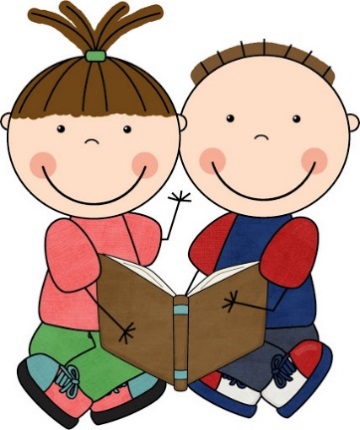 EVALVACIJA IN ANALIZA DELA NA DOMU_ 1. TEDEN_3.AV razpredelnici odkljukajte naloge, ki ste jih opravili in jih ovrednotite. Če je možno, mi najkasneje do naslednjega ponedeljka razpredelnico pošljite (v Word obliki ali fotografijo) po eAsistentu ali mailu.                                     Ime in priimek: Ime in priimek: Ime in priimek: Ime in priimek: PREDMETSNOVOPRAVLJENO (označi)OPOMBE*(težko/lahko, znam/moram še utrditi,…)SLJVaje branja in pisanja SLJNezemljani na zemljiSLJIntervju z Nežo Maurer SLJKako je Pavliha kukca prodalMATVloga števila 0 pri deljenju MATSoda in liha številaMATMatematični problemi s preveč oziroma premalo podatkiMATKombinatorične situacijeSPOZdravje – ponavljanjeSPOČutila in človeško telo – ponavljanjeGUMI. Polanc: Dobro jutro, sonce – učenje nove pesmiLUMProstorsko oblikovanje: Travnik zvončkov-Spomladanska dekoracija ŠPOPles ŠPONaravne oblike gibanjaŠPONaravne oblike gibanja 2ŠPORTNI DAN: športne igreŠPORTNI DAN: športne igreRedno vsakodnevno branje. Redno vsakodnevno branje. Redno vsakodnevno utrjevanje poštevanke.Redno vsakodnevno utrjevanje poštevanke.